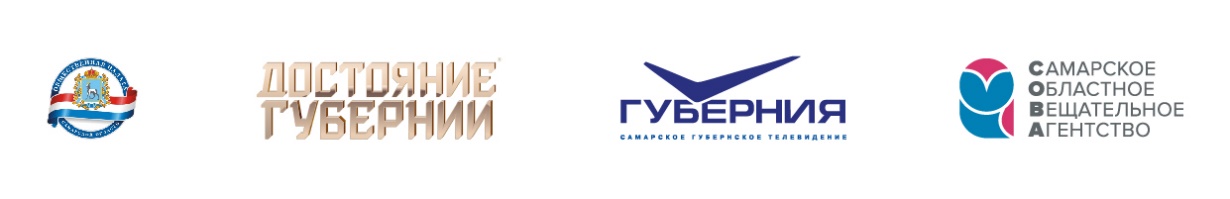 ФОРМА ЗАЯВКИ - 2023
(Необходимо заполнить ВСЕ поля заявки. Дополнительные факты, фото, презентации и справки о достижениях компании могут быть представлены в виде Приложений к данной заявке, но краткое описание обязательно указывается в настоящей форме).ЗАЯВКАНА УЧАСТИЕ В РЕГИОНАЛЬНОМ КОНКУРСЕ КОМПАНИЙ«ДОСТОЯНИЕ ГУБЕРНИИ - 2023»22.   КОНТАКТНАЯ ИНФОРМАЦИЯ: НАГРАДНАЯ ИНФОРМАЦИЯ (вносится в документы при попадании компании в число в финалистов конкурса):ОПРОС (обязательный для заполнения):ПЛАН РАЗВИТИЯ (описать варианты развития/проектов, необходимость гос.поддержки):     Что необходимо Вам для дальнейшего развития компании? ПРОДВИЖЕНИЕ КОМПАНИИ/ПРОДУКЦИИ/УСЛУГ (каналы продвижения, позиционирование, акции/мероприятия, проекты):     Как вы продвигаете свою продукцию, технологии, услуги, торговую марку?ОБУЧЕНИЕ (формирование программы конференции для участников):     Какие темы интересны вам для изучения и дальнейшего применения в работе? Подтверждаю, что организация-заявитель не является банкротом, не находится в состоянии продажи или ликвидации, арест на ее имущество не наложен. Полноту и достоверность сведений, указанных в данной заявке, гарантирую. Уведомлен(а) о том, что номинантам конкурса, предоставившим недостоверные данные, может быть отказано в участии. Согласен/согласна с публичным размещением информации о компании в СМИ в материалах, подготовленных организаторами конкурса.Прошу рассмотреть представленную заявку на участие в ежегодном региональном конкурсе компаний «Достояние губернии - 2023». «      »_____________ 2023 г.                                                      Руководитель /_____________/ м.п.                                                                                                                 подписьНоминация Конкурса *нужное отметить любым удобным способом(не более 3-х номинаций)Описание номинации см. в Положении о проведении конкурса БРЕНД РЕГИОНАБРЕНД РЕГИОНАБРЕНД РЕГИОНАНоминация Конкурса *нужное отметить любым удобным способом(не более 3-х номинаций)Описание номинации см. в Положении о проведении конкурса ПРОМЫШЛЕННОСТЬПРОМЫШЛЕННОСТЬПРОМЫШЛЕННОСТЬНоминация Конкурса *нужное отметить любым удобным способом(не более 3-х номинаций)Описание номинации см. в Положении о проведении конкурса ПРЕДПРИНИМАТЕЛЬСТВО. МАЛЫЙ И СРЕДНИЙ БИЗНЕСПРЕДПРИНИМАТЕЛЬСТВО. МАЛЫЙ И СРЕДНИЙ БИЗНЕСПРЕДПРИНИМАТЕЛЬСТВО. МАЛЫЙ И СРЕДНИЙ БИЗНЕСНоминация Конкурса *нужное отметить любым удобным способом(не более 3-х номинаций)Описание номинации см. в Положении о проведении конкурса СЕМЕЙНОЕ ПРЕДПРИНИМАТЕЛЬСТВОСЕМЕЙНОЕ ПРЕДПРИНИМАТЕЛЬСТВОСЕМЕЙНОЕ ПРЕДПРИНИМАТЕЛЬСТВОНоминация Конкурса *нужное отметить любым удобным способом(не более 3-х номинаций)Описание номинации см. в Положении о проведении конкурса НАУКА И ТЕХНОЛОГИИ БУДУЩЕГОНАУКА И ТЕХНОЛОГИИ БУДУЩЕГОНАУКА И ТЕХНОЛОГИИ БУДУЩЕГОНоминация Конкурса *нужное отметить любым удобным способом(не более 3-х номинаций)Описание номинации см. в Положении о проведении конкурса АГРОПРОМЫШЛЕННЫЙ КОМПЛЕКСАГРОПРОМЫШЛЕННЫЙ КОМПЛЕКСАГРОПРОМЫШЛЕННЫЙ КОМПЛЕКСНоминация Конкурса *нужное отметить любым удобным способом(не более 3-х номинаций)Описание номинации см. в Положении о проведении конкурса ТОРГОВАЯ МАРКА в категории «Товары народного потребления»ТОРГОВАЯ МАРКА в категории «Товары народного потребления»ТОРГОВАЯ МАРКА в категории «Товары народного потребления»Номинация Конкурса *нужное отметить любым удобным способом(не более 3-х номинаций)Описание номинации см. в Положении о проведении конкурса КРЕАТИВНАЯ ИНДУСТРИЯКРЕАТИВНАЯ ИНДУСТРИЯКРЕАТИВНАЯ ИНДУСТРИЯНоминация Конкурса *нужное отметить любым удобным способом(не более 3-х номинаций)Описание номинации см. в Положении о проведении конкурса ИМПОРТОЗАМЕЩЕНИЕИМПОРТОЗАМЕЩЕНИЕИМПОРТОЗАМЕЩЕНИЕНоминация Конкурса *нужное отметить любым удобным способом(не более 3-х номинаций)Описание номинации см. в Положении о проведении конкурса ТУРИЗМ И ИНДУСТРИЯ ГОСТЕПРИИМСТВАТУРИЗМ И ИНДУСТРИЯ ГОСТЕПРИИМСТВАТУРИЗМ И ИНДУСТРИЯ ГОСТЕПРИИМСТВАНоминация Конкурса *нужное отметить любым удобным способом(не более 3-х номинаций)Описание номинации см. в Положении о проведении конкурса  КУЛЬТУРА И ОБЩЕСТВО КУЛЬТУРА И ОБЩЕСТВО КУЛЬТУРА И ОБЩЕСТВОАДРЕС МЕСТОНАХОЖДЕНИЯ ОРГАНИЗАЦИИМуниципальный район Самарской области:Юридическое название организации / ИНН ИННПубличное название организации (общеизвестный бренд, ТМ)Должность руководителяи ФИО (полностью)Должность: ФИО:Должность: ФИО:Должность: ФИО:Год основания организации/возраст компанииДата основания:Возраст компании -                   летВозраст компании -                   летЧисленность организации (штатное количество сотрудников)Характеристика основных видов деятельности (краткий перечень видов продукции, услуг)Уникальные преимуществаорганизации, товара, услуг…Инновации в работе, использование новых технологий и пр.Представленность в регионеуказать объемы и основные рынки сбыта продукции и услуг организации в Самарской области и за ее пределамиНациональные проекты(описать сроки, формы и результаты участия в национальных проектах)Достижения 2022 годаСамые значимые достижения ранних лет работы организации не более 2 событийКакова цель Компании в ближайшей перспективе развитияУчастие в региональных смотрах, форумах, выставках и различных конкурсахУказать название, место проведения, год (не ранее 2019 г.), продукт/услугу, с которой участвовали, итоги участия (ПОБЕДЫ/награды)Участие во всероссийских и международных выставках и конкурсах Указать название, место проведения, год (не ранее 2019 г.), продукт/услугу, с которой участвовали, итоги участия (ПОБЕДЫ/награды)Государственные и общественные награды организации Общее количество наград. Указать самые значимые официальные признания (не более 5)Государственные и общественные награды сотрудников организации Не более 7 заслуженных работников с указанием их заслуг, отмеченных почетными званиями и наградами (не более 3-х по каждому человеку, самые значимые).Дополнительная информация(благотворительность, волонтерство, планы на будущее, перспективы и резонансные мероприятия и пр.) Любые дополнительные материалы, раскрывающие масштабность и значимость работы организации на благо жителей Самарской областиСсылка на презентацию компании (если имеется)Финансовые показатели деятельности организации за 2021-2022 годы Годовая бухгалтерская отчетность: копия бухгалтерского баланса организации и отчета о финансовых результатах.Показать в динамике за последние 3 года: прибыль, рентабельность продаж, рентабельность чистой прибыли, рентабельность активов. Динамику кредиторской и дебиторской задолженности на начало и конец отчетного периода за 2022 год. Представляется в любой форме, демонстрирующей позитивное развитие компании, и ее стабильность.Номер(а) телефона(ов)*:(код) Адрес сайта компании:Адрес e-mail компании:Контактная персона:ФИО, номер телефона,номер мобильного телефона для оперативной связи, персональный e-mailНазвание компании/бренда для внесения в дипломКраткая информация-представление организации на церемонии (до 400 знаков без пробелов) для ролика-визитки:Презентационный текст о компании, раскрывающий особенности компании/продукции, объем производства, уровень качества и узнаваемости ТМЛоготип организации для презентационных материалов по конкурсу (для ТВ, печатных и интернет-СМИ, полиграфии для использования на церемонии):Файл прикрепляется в формате eps, png, psd.На прозрачном фоне (желательно)Количество билетов, необходимое для руководства и/или сотрудников компании на церемонию награждения:При попадании компании в финал конкурса – Если компания не вышла в финал 2023 года –2.3.1.3.